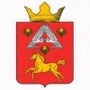 А Д М И Н И С Т Р А Ц И ЯВЕРХНЕПОГРОМЕНСКОГО  СЕЛЬСКОГО  ПОСЕЛЕНИЯСРЕДНЕАХТУБИНСКОГО  РАЙОНА   ВОЛГОГРАДСКОЙ  ОБЛАСТИП О С Т А Н О В Л Е Н И Еот 12 марта 2019 г. № 18О внесении изменений в постановление администрации Верхнепогроменского сельского поселения от 09.09.2016 г. № 63  «Об утверждении программы комплексного развития транспортной  инфраструктуры  Верхнепогроменского сельского поселения Среднеахтубинского муниципального района Волгоградской области на период 2016 – 2028 гг.»Согласно Постановления правительства Волгоградской области от 14 февраля 2014 года №79-п «О предоставлении и расходовании субсидий, выделяемых бюджетам муниципальных образований Волгоградской области за счёт средств дорожного фонда Волгоградской области» и в связи с необходимостью    проведения    ремонта подъездной     дороги к     п. Звёздный         п о с т а н о в л я ю:Внести изменения в постановление администрации Верхнепогроменского сельского поселения 09.09.2016 г. № 63  «Об утверждении программы комплексного развития транспортной  инфраструктуры  Верхнепогроменского сельского поселения Среднеахтубинского муниципального района Волгоградской области на период 2016 – 2028 гг.»:Пункт 5.6 читать в следующей редакции:«5.6 Мероприятия по развитию сети дорог Верхнепогроменского сельского поселенияВ целях повышения качественного уровня улично – дорожной сети Верхнепогроменского сельского поселения, снижения уровня аварийности, связанной с состоянием дорожного покрытия и доступности территорий перспективной застройки, предлагается в период действия программы реализовать следующий комплекс мероприятий по  реконструкции дорог Верхнепогроменского сельского поселения (таблица 5.6.1.).»Таблица 5.6.1. Мероприятия по развитию сети дорог Верхнепогроменского сельского поселенияПункт 6  Постановления  изложить в следующей  редакции:«6. Оценка объемов и источников финансирования мероприятий развития транспортной инфраструктуры:»2. Настоящее постановление вступает в силу с момента его подписания и подлежит опубликованию на официальном  сайте администрации Верхнепогроменского сельского поселения  –  верхнепогроменское.рф.          3.Контроль за исполнением данного постановления оставляю за собой.Глава  Верхнепогроменскогосельского поселения                                                                          К.К. Башулов№ п/пМероприятиеНаименование, расположение объектаТехнические параметрыПротяженность, км.1.Ямочный ремонт автодорог с.ВерхнепогромноеАвтомобильная дорога ул. Комарова, СовхознаяДорога IV категории 1,32. Ремонт автодороги с.ВерхнепогромноеАвтомобильная дорога  ул.МолодежнаяДорога IV категории 1,33.Ямочный ремонт автодорог п.ВолжанкаАвтомобильные дороги п.ВолжанкаДорога IV категории 1,54Ремонт подъездной автодороги к п. ЗвёздныйПодъездная автомобильная  дорога к п. Звёздный Дорога IV категории7,257ИТОГО :ИТОГО :ИТОГО :11,357№ п/пНаименование объектаЦель реализацииСроки реализацииСроки реализацииОбщая сметная стоимость, тыс.руб.Финансовые потребности, тыс.руб)Финансовые потребности, тыс.руб)Финансовые потребности, тыс.руб)Финансовые потребности, тыс.руб)Финансовые потребности, тыс.руб)Финансовые потребности, тыс.руб)Финансовые потребности, тыс.руб)Источники финансирования№ п/пНаименование объектаЦель реализацииначалоокончаниеОбщая сметная стоимость, тыс.руб.на весь период 2016-2028 гг.по годампо годампо годампо годампо годампо годамИсточники финансирования№ п/пНаименование объектаЦель реализацииначалоокончаниеОбщая сметная стоимость, тыс.руб.на весь период 2016-2028 гг.201620172018201920202021-2028124567891011121314151.Ремонт участков автомобильных дорог общего пользования местного значенияПовышение  качества улично-дорожной сетиянварь2018декабрь20281200,001200,00-100,00100,00100,00100,0800,00Бюджет Верхнепогроменского сельского поселения2.Проектирование и организация дорожного движенияБезопасность дорожного движенияянварь2017декабрь2020350,00350,00-200,00100,0050,00--Бюджет Верхнепогроменского сельского поселения3.Подсыпка грунтовых дорог шлаковым щебнемПовышение  качества улично-дорожной сетиянварь2017декабрь20281000,001000,00-100,00100,00100,00100,00600,00Бюджет Верхнепогроменского сельского поселения4Подъездная автомобильная  дорога к п. ЗвёздныйРемонт автодорогиМай 2019Ноябрь201967678,4567678,45---67678,45--Предоставление субсидирования на строительство автодороги